  Guía de TrabajoHistoria y Geografía 6° Básico“La Cuestión Social”DESARROLLOPara el desarrollo de esta guía se recomienda la lectura del libro del estudiante, páginas 124 a la 128, además de los contenidos vistos durante la clase virtual (puede complementar con apoyándose en los textos y videos del Blog https://profehistoriahhcc.blogspot.com/) y en el Classroom del curso.ACTIVIDADESEl conjunto de problemas económicos y sociales que afectaron a los sectores populares de la población entre los años 1880 y 1920 aproximadamente se les denomina:Cuestión Salitrera.Cuestión Social.República Parlamentaria.Guerra del Pacífico.Dentro de las Causas de la Cuestión Social, es FALSO señalar:El proceso de industrialización que vivía el país.Incremento de la migración del campo a la ciudad.El aumento de los salarios de los trabajadores, pagados con moneda nacional.La indiferencia de los gobernantes y la oligarquía por los derechos de los trabajadores.Como respuesta al descontento generado por los trabajadores durante este período:Acordaron pacíficamente mejorar sus condiciones laborales con el gobierno y con sus patrones.Comenzaron a organizarse de diferentes formas para mostrar su descontento y buscar mejores condiciones laborales.Iniciaron una guerra civil, que llevó a la caída del gobierno y la instauración de un Estado Comunista.No hicieron nada.Con relación a las manifestaciones realizadas por los trabajadores, el Estado y los empresarios:Los dejaron que protestaran pacíficamente.Llegaron a acuerdos de paz con los trabajadores para que terminaran las huelgas.Reprimieron violentamente las manifestaciones, generando incluso matanzas de obreros.Exiliaron a los obreros más extremos a otros países en castigo a su forma de actuar.Dentro de las formas de organización obrera a comienzos del siglo XX existieron:Mutuales.Mancomunales.Sociedades de resistencia.Todas las anteriores.LECTURA DE FUENTESLee el siguiente texto:De acuerdo con el texto señala 3 situaciones que reflejen la mala calidad de vida del mundo proletario en Chile.___________________________________________________________________________________________________________________________________________________________________________________________¿Crees que las condiciones de los trabajadores chilenos se han mejorado con el tiempo o se mantienen igual? Explica tu respuesta.________________________________________________________________________________________________________________________________________________________________________________________________________________________________________________________________________ACTIVIDADES DE CIERRE¿Qué es la Cuestión Social? ____________________________________________________________________________________________________________________________________¿Por qué es importante conocer sobre esto?____________________________________________________________________________________________________________________________________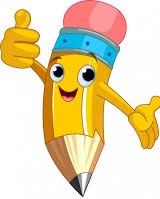 AUTOEVALUACIÓN O REFLEXIÓN PERSONAL SOBRE LA ACTIVIDAD:1.- ¿Qué fue lo más difícil de este trabajo? ¿Por qué?____________________________________________________________________________________________________________________________________Nombre:Curso: 6°   Fecha: semana N° 31¿QUÉ APRENDEREMOS?¿QUÉ APRENDEREMOS?¿QUÉ APRENDEREMOS?Objetivo (s): OA 06: Caracterizar los principales aspectos que definieron el período de riqueza aportada por la explotación del salitre, considerando la expansión económica y el inicio de la "cuestión social".Objetivo (s): OA 06: Caracterizar los principales aspectos que definieron el período de riqueza aportada por la explotación del salitre, considerando la expansión económica y el inicio de la "cuestión social".Objetivo (s): OA 06: Caracterizar los principales aspectos que definieron el período de riqueza aportada por la explotación del salitre, considerando la expansión económica y el inicio de la "cuestión social".Contenidos: La Cuestión Social.Contenidos: La Cuestión Social.Contenidos: La Cuestión Social.Objetivo de la semana: Identificar las principales características de la Cuestión Social en Chile, a través del desarrollo de una Guía de Estudio, utilizando diversos medios tecnológicos.Objetivo de la semana: Identificar las principales características de la Cuestión Social en Chile, a través del desarrollo de una Guía de Estudio, utilizando diversos medios tecnológicos.Objetivo de la semana: Identificar las principales características de la Cuestión Social en Chile, a través del desarrollo de una Guía de Estudio, utilizando diversos medios tecnológicos.Habilidad: Identificar.Habilidad: Identificar.Habilidad: Identificar.